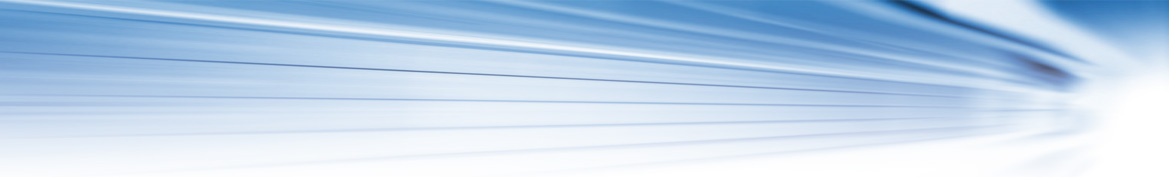 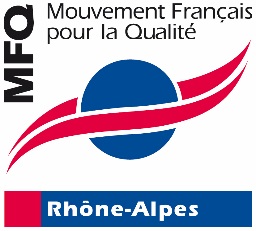 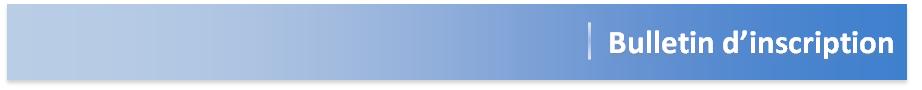 Formation-action « Le comportement des hommes face à une situation exceptionnelle »Jeudi 5 novembre 2020Cette session de formation-action, réservée aux adhérents du MFQ Rhône-Alpes et aux ressortissants CCI NI se déroulera à la CCI Nord-Isère de Villefontaine de 9h à 17hSociété : Participant(e)Chargé(e) d’inscription (contact pour inscription et signature convention)Sessions (à cocher) « Le comportement des hommes face 
à une situation exceptionnelle »Objectifs pédagogiques :Bénéficier des études et des méthodes de formations facteurs humains de l’aviation pour comprendre et mieux appréhender les phases de routine, transition et crise.L’étude des facteurs humains (FH) porte sur les relations entre les individus et les systèmes avec lesquels ils interagissent.Ce module a pour objectif d’apporter aux participants une meilleure compréhension des différentes phases de routine, transition et crise. Ainsi que l’évolution du comportement humain, ses forces et ses faiblesses lors de ces différentes phases. Pourquoi ?Une mauvaise connaissance/application des principes relatifs aux facteurs humains constitue, au-delà d’une perte d’efficacité, l’une des causes majeures de la plupart des événements indésirables, toutes phases confondues. Méthode : Le CRM ou le rôle précurseur de l’aéronautiqueDe nombreux accidents catastrophiques dans les années 70 font apparaître que l’équation « compétences des équipages + fiabilité technique = sécurité » n’est pas satisfaisante. La démonstration est faite de la supériorité des compétences non-techniques sur les compétences techniques. Ainsi une des réponses de cette industrie est le développement d’un outil de formation bien particulier le CRM (Crew ressource Management). Il est destiné à l’ensemble des professionnels d’une organisation. Initialement dimensionné pour l’aéronautique son contenu évolue et fait maintenant partie intégrante des formations liées à toutes les industries à risques (Marine, Aviation, Médecine, Chimie).Nous vous proposons cette méthode de formation, adaptée à vos secteurs d’activités.Durée : 1 journée.Nombre de participants : formation ouverte pour un groupe jusqu'à 10 participants maximum pour garantir l'efficacité pédagogique.Animateur et concepteur pédagogique : Pierre-Antoine Watrelot, Pilote de ligne B737 et Directeur Associé SRMPréalables requis pour suivre la formation- Etre membre adhérent du MFQ RA à jour de sa cotisation ou ressortissant de la CCI Nord-Isère.ProgrammeIntroduction aux Facteur Humain La routineLeadership et FollowershipConscience de la situation (ergonomie, automatismes…)Gestion de l’erreur Outils facilitateurs (politique interne, check-lists, briefings…)La transition1. Fonctionnement et limitation de la performance humaine2. L’humain acteur du système3. Conscience de la situation 4. Leadership et Followership La criseLeadership et Followership Communication Conscience environnementale commune Prise de décision Moyens pédagogiques :- Formation-action avec atelier sur un cas pédagogique ou la situation d'une entreprise d'un apprenant.Dans ce dernier cas, l'apprenant doit venir avec suffisamment d'éléments de contexte concernant son entreprise et s'assurer auprès de sa direction de la non-confidentialité des données.- Elaboration d'un plan d'action personnel pour chaque stagiaire- Un support de formation dématérialisé (format pdf) est remis au stagiaire Suivi de l'exécution de l'action et appréciation des résultats et de la satisfaction des stagiairesLes feuilles de présence signées des stagiaires et du ou des formateurs, par demi-journée de formation, sont des pièces justificatives de la réalité de l’action.L’appréciation des résultats se fera à travers la mise en œuvre d’une procédure d’évaluation qui permettra de déterminer si le stagiaire a acquis les connaissances dont la maîtrise constituait l’objectif initial de l’action et d'évaluer la satisfaction vis-à-vis de l'action de formation. Dans ce cas, La procédure d'évaluation comportera une évaluation sur le cas pratique et un QCM.Sanction de la formationEn application de l’article L.6353-1 du code du travail, une attestation mentionnant les objectifs, la nature et la durée de l’action et les résultats de l’évaluation des acquis de la formation sera remise au stagiaire à l’issue de la formation.Raison sociale : N° TVA :N° Siret :Tél : Adresse : CP :                           Ville :Adresse de facturation (si différente) : CP :                           Ville :NomPrénomFonctionTélEmailNomPrénomFonctionTélEmailDateThèmeTarifJeudi 5 novembre« Le comportement des hommes face à une situation exceptionnelle »295€/personneTotalBon pour accordLe :     /     /  Nom :Prénom :Fonction :Signature et cachet de l’organisme :